CONTESTATION FORM CONTEXT 
An administrative review was requested 1. The CNESST’s administrative review decision. 2. The CNESST did not make a decision within 90 days after receiving the application for administrative review, the presentation of observations or the production of documents. 
No administrative review was requested 3. A decision rendered jointly by the CNESST and Société de l’assurance automobile du Québec (SAAQ) or Indemnisation des victimes d’actes criminels (IVAC).4. A decision pertaining to discriminatory measures and/or reprisals (a dismissal or other penalties), pursuant to section 32 of the Act respecting industrial accidents and occupational diseases (the AIAOD) and/or section 227 of the Act respecting occupational health and safety (AOHS)..  5. A decision made in keeping with the opinion of the Bureau d’évaluation médicale (BEM), a special committee (occupational lung diseases), or a committee on occupational oncological diseases.6. A decision on financing (assessment, classification, costs charged).  DECISION(S) YOU WISH TO CONTEST 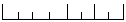 Most recent decision:  	  Year	Month	 DayCNESST record number in full: 			Other numbers (as applicable): 		   		   			
REASONS FOR THE CONTESTATIONIndicate your reasons for disagreeing with the decision.CONTESTING PARTY: 	Worker      	Employer     	   Other  If you are a worker:  	Last name: 					 	First name: 				If you are an employer:  Company name: 		Contact name:		Québec Entreprise Number (NEQ):  |   |   |   |   |   |   |   |   |   |   |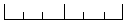 Address: 			Number, street, city or town	Postal codeEmail: ____________________________________________________________Telephone (home):	   Cellphone: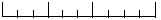 Telephone (work): 	   Fax:YOUR REPRESENTATIVE (as applicable)Representative name:						Organization, union or association:								Address: 			Number, street, city or town	Postal codeEmail: _____________________________________________________________Telephone:  		   Fax: OTHER PARTY:		Worker          Employer         Other   If the party is a worker:  Last name: 		First name:  			            	If the party is an employer:	Company name:  			Contact name:	Address: 			Number, street, city or town	Postal codeEmail: ____________________________________________________________Telephone (home):  	                  Cellphone:Telephone (work):	           	     Fax:WITNESSESDo you intend to call one or more witnesses at the hearing? If so, please provide their name(s) and occupation(s).	NAME	OCCUPATION1 			2 			3 			4 			IMPORTANT: Attach a full copy of the contested decision(s), including the last page with the parties’ names and contact information.You can fill this form out, save it and email it to the Tribunal office located in the region where the worker is domiciled, or print the form, fill it out and mail or fax it to us. Our contact information is available in the “Nous joindre” section of our website (available in French only).SIGNATURE (person contesting or representative)DateDateDateXYear   |     |     |     Month     |     Day     |        